Приложение 1Правила работы в группеСлушай, что говорят другие.Делай выводы об услышанном, задавай вопросы.Говори спокойно ясно, только по делу.Анализируй свою деятельность, вовремя корректируй недостатки.Помогай товарищам, если они об этом просят.Точно выполняй возложенную на тебя роль.Сигнальные карточки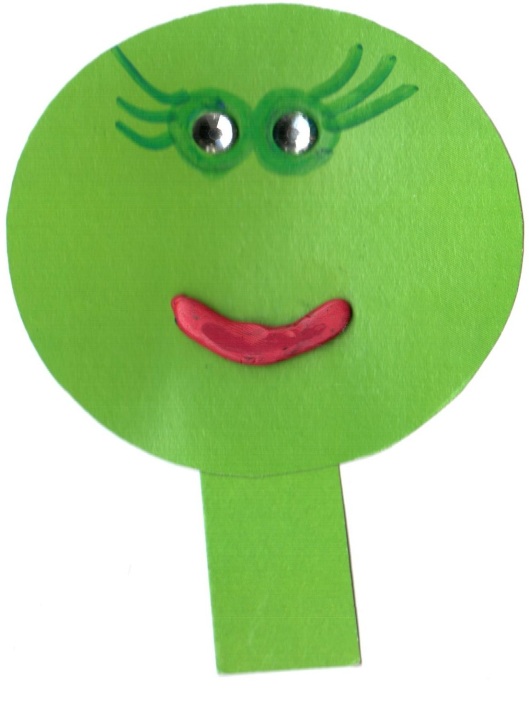 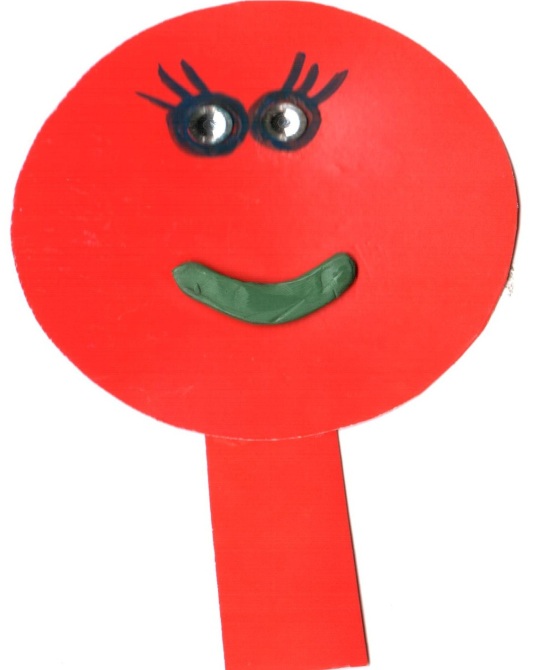 Работа готова!                                                                  Мне нужна помощь!Мне понравилось!                                                           Работа не закончена!Я справился!